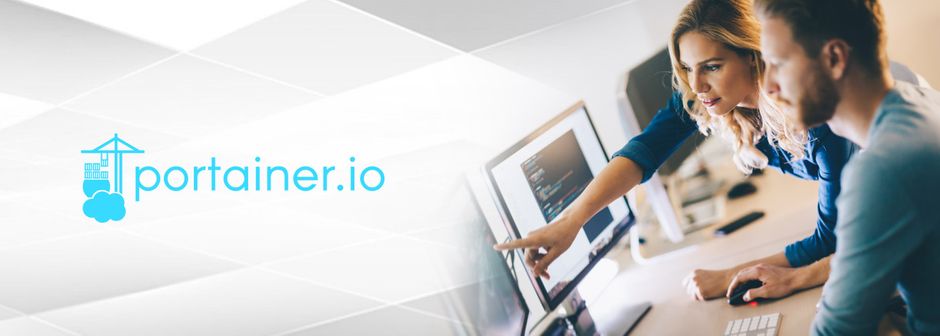 Expressions of InterestBack-end Developer- Portainer.ioPortainer.io: Back-end Developer : Who, What, Why & WherePortainer is on a mission to make container management simple, quick and easy.  Whether it's Kubernetes, Swarm, Docker, or Edge compute, the drive to create expert, elegant, simple, yet powerful tools that make the complex simple is what makes us tick.In its first three years, Portainer has experienced staggering global uptake of its Open Source product, with hundreds of thousands of active users and many hundreds of millions of downloads.  Now we're making the transition to our first commercial product, backed by an awesome group of global investors.To help us bring our vision for Portainer to life, we're searching for expressions of interest for highly skilled and ambitious Back end Developers. Who?We are looking for go-getting and self-driven Back-end Developer to join the Portainer team.  As a Back-end Developer, you will be responsible for:Writing great code and tests, build prototypes, solving issues, analysing bottlenecks within the Portainer platformAssisting with the design of the perform, building robust APIs to support our clientsDevelop automated tests to ensure business needs are met and allow for regression testingWhat?As the Back-end Developer, you will be responsible for:Developing in GoLang. (This is a must-have. Please do not apply if you haven't got these 'must haves' nailed).Building and using Docker and Kubernetes platforms and APIs (almost as critical).Work in a multidisciplinary team with other professionals such as back-end developers and web designersDeveloping event-driven services supporting the needs of digital and system integration, secure and optimised for speed and scalability.Defining and develop reusable interaction patterns and standards.Creating quality service mocks and prototypes and translate service design to code.Get feedback from users and customersMake suggestions for better solutions to problemsKeep abreast of latest and emerging technologiesContributing to the creation of product documentation.For this to be the right job for you, you'll need to have demonstrable experience:BA in Computer Science or similar relevant field3-5 years of experience as a Back-end DeveloperUsing container registry solutions (Docker Registry, Gitlab Registry, Quay.io Registry).Authentication Providers; LDAP (MS AD and OpenLDAP), oAuth (Azure AD, Google Auth, Auth0, OKTA).Proficiency in designing (UML), developing, automatically testing and documenting public cloud native web/mobile applications, APIs and services.Monitoring Tools (Prometheus and Graphana).Reverse Proxies (Traefik and Nginx, with and without TLS).Linux and Windows Operating Systems running the Docker engine.Logging tools (ELK stack or GreyLog) Sense of ownership and pride in your performance and its impact on the company's successCritical thinker and problem-solving skillsTeam playerGood time-management skillsGreat interpersonal and communication skillsWhere?Portainer is a global company with employees spread across the world.  We've invested heavily to ensure that geography doesn't get in our way, and we plan to expand our global footprint rapidly over the coming months.  The right candidate can work in any country they choose, however, our preference is for the person to be in a time zone that allows regular day time interactions with the development team in Europe, New Zealand, and the Middle East.For the right candidate, Portainer.io will offer a sponsored work visa, allowing you to live and work in New Zealand. Consider it a perk of the job!Why?Portainer is already exploding; however, we're still very much in our infancy. We are hugely excited about our launch into the commercial world, and we believe we're at the start of a wild ride. Joining Portainer as our Front-end Developer will give you:The opportunity to play an instrumental role in shaping a truly disruptive company at the beginning of it's journey.A great remuneration packageThe flexibility to work remotely as part of a world-class team working on great techThe opportunity to spend time or live in New Zealand, if not the best country in the world, then the best country for the world.About us:Hundreds of thousands of organisations around the world have turned to Portainer to help them manage their container platforms.  With deployments in almost every country of the world, and at a scale from very small to impressively large, Portainer has become synonymous with our catchphrase of "expert simplicity".  Our goal is to provide the most user-friendly means to manage your micro-service platform, regardless of orchestrator, cloud provider, or underlying technology.To apply:Please send you resume to andrew.steele@rethinkhr.nz